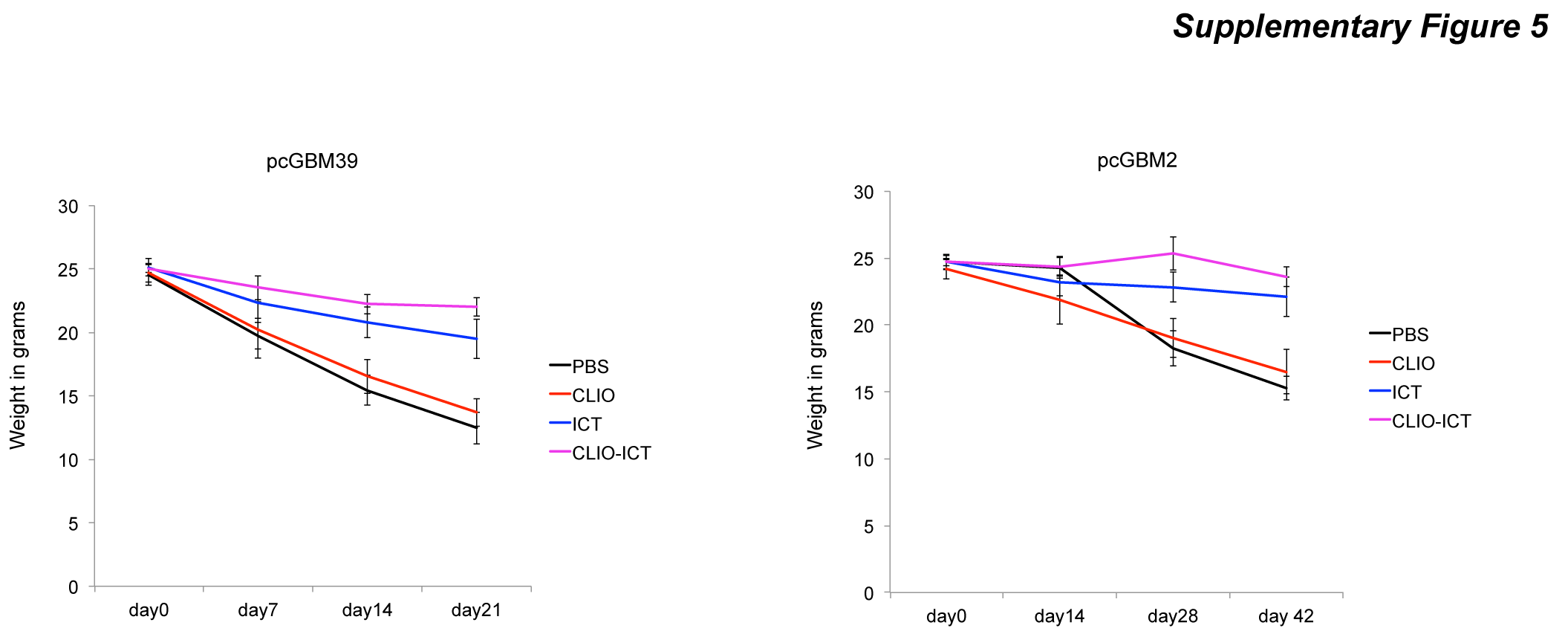 Supplementary figure 5. Effect of CLIO-ICT on mouse body weight.  Mice were intracranially injected with pcGBM39 and pcGBM2 cells and treated with CLIO-ICT (0.5 mmol Fe/kg and 80mg/kg of ICT), ICT (80mg/kg of ICT), CLIO (0.5 mmol Fe/kg) or vehicle. Graph represents change in mouse body weight during treatment duration. *P < 0.05, respectively, n = 8, one-way ANOVA